M.Ed. Initial Licensure Pathway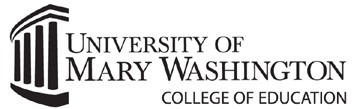 Secondary EducationEndorsement:  _ COMPUTER SCIENCEInitial Licensure Endorsement Requirements Computer Science (6-12)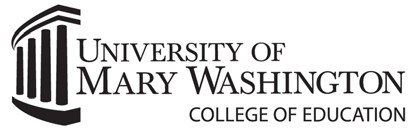 Praxis II Score:	Demonstration/documentation of endorsement competencies: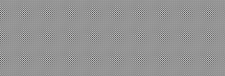 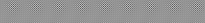 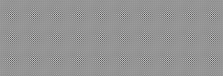 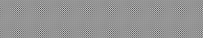 Overall Undergraduate GPA:	Endorsement GPA:*CLEP, DANTES, and portfolio credits are not placed on UMW transcripts but may be accepted. These will be applied to the license only if the program is completed through student teaching (EDCI 550). The program advisor may approve other means of demonstrating endorsement competencies. If teaching on a provisional license, endorsement requirements are assessed by the VA Department of Education.Licensure Requirements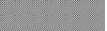 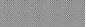 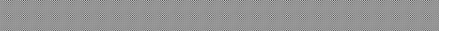 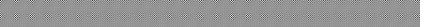 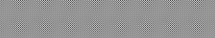 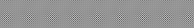 Date Program Completed	Advisor Signature	DateNameStudent ID#EmailProgram AdvisorPhoneDate Program StartedProfessional Studies Requirements (24 credits)18 credits count toward M.Ed.*Professional Studies Requirements (24 credits)18 credits count toward M.Ed.*CreditsSemesterCompletedHuman Growth and DevelopmentHuman Growth and DevelopmentHuman Growth and DevelopmentHuman Growth and DevelopmentEDCI 500Teaching and the Development of the LearnerFoundations of EducationFoundations of EducationFoundations of EducationFoundations of EducationEDCI 506Foundations of American EducationCurriculum and Instructional ProceduresCurriculum and Instructional ProceduresCurriculum and Instructional ProceduresCurriculum and Instructional ProceduresEDCI 501Curriculum and Instruction: Secondary	* Field Experience requiredEDCI 556The Teaching of Mathematics and Computer SciencePrerequisite: EDCI 501Classroom and Behavior ManagementClassroom and Behavior ManagementClassroom and Behavior ManagementClassroom and Behavior ManagementEDCI 521Managing the Classroom Environment: Middle or Secondary* Field Experience requiredReadingReadingReadingReadingEDCI 515Literacy and Language Across the Curriculum*Field Experience requiredTechnology StandardsTechnology StandardsTechnology StandardsTechnology StandardsINDT 501Instructional TechnologiesSupervised Classroom ExperienceSupervised Classroom ExperienceSupervised Classroom ExperienceSupervised Classroom ExperienceEDCI 550M.Ed. Initial Licensure Internship * By application only. All requiredlicensure courses and all tests must be completed and passed prior to application.School/Subject/Grade  	Hours  	*M.Ed. Requirements (12 credits)M.Ed. Requirements (12 credits)CreditsSemesterCompletedThe following courses (or their equivalents) beyond the initial licensure professional studies course work(excluding field experience credits) are required of all candidates for the M.Ed. degree, for a total of 33 credits.The following courses (or their equivalents) beyond the initial licensure professional studies course work(excluding field experience credits) are required of all candidates for the M.Ed. degree, for a total of 33 credits.The following courses (or their equivalents) beyond the initial licensure professional studies course work(excluding field experience credits) are required of all candidates for the M.Ed. degree, for a total of 33 credits.The following courses (or their equivalents) beyond the initial licensure professional studies course work(excluding field experience credits) are required of all candidates for the M.Ed. degree, for a total of 33 credits.RequiredRequiredRequiredRequiredEDSE 531Survey of Special Education: Characteristics and Legal IssuesTESL 514Cross-Cultural EducationEDCI 580Introduction to ResearchEDCI 590Individual ResearchNameStudent ID#EmailProgram AdvisorPhoneDate Program StartedA major in Computer Science (with experiences in the topics listed below) or36 semester hours of course work to include each of the following areas:A major in Computer Science (with experiences in the topics listed below) or36 semester hours of course work to include each of the following areas:A major in Computer Science (with experiences in the topics listed below) or36 semester hours of course work to include each of the following areas:A major in Computer Science (with experiences in the topics listed below) or36 semester hours of course work to include each of the following areas:A major in Computer Science (with experiences in the topics listed below) or36 semester hours of course work to include each of the following areas:A major in Computer Science (with experiences in the topics listed below) or36 semester hours of course work to include each of the following areas:A major in Computer Science (with experiences in the topics listed below) or36 semester hours of course work to include each of the following areas:Degree:Degree:Degree Date:Degree Date:Degree Date:Degree Date:Degree Date:Major:Major:Institution:Institution:Institution:Institution:Institution:Subject AreaNumber and Titleof course fulfilling the requirementNumber and Titleof course fulfilling the requirementCreditsAdvisor’sApproval(Initial)Advisor’sApproval(Initial)DateMathematicsMathematicsStatisticsStatisticsData Structures andAlgorithm AnalysisData Structures andAlgorithm AnalysisData Structures andAlgorithm AnalysisIntroduction toComputer ScienceIntroduction toComputer ScienceApplication ofComputer TechnologyApplication ofComputer TechnologyProgrammingProgrammingProgrammingTotal Credits:Total Credits:Writing CompetencyPRAXIS CORE	SCOREPRAXIS CORE	SCOREPassedYes/NoSATSATACTACTReadingORVerbalEnglish PlusReadingWritingORMathematicsMathematicsMathematicsORCombinedCompositeTest DateOR 	PRAXIS II 	 	PRAXIS II 	 	PRAXIS II 	 	PRAXIS II 	Passed Yes/No 	Subject:Subject:Test Date 	VCLA / RVE 	 	VCLA / RVE 	 	VCLA / RVE 	 	VCLA / RVE 	 	VCLA / RVE 	Passed Yes/No 	Passed Yes/No 	VCLAReading:Writing:Composite:Test Date:Test Date:RVE(Elementary and Special Education ONLY) Score:(Elementary and Special Education ONLY) Score:(Elementary and Special Education ONLY) Score:Test Date:Test Date:Other RequirementsCompleted Yes/NoCompleted Yes/NoChild Abuse Recognition/Intervention Traininghttp://www.dss.virginia.gov/family/cps/mandated_reporters/cwse5691/story.htmlChild Abuse Recognition/Intervention Traininghttp://www.dss.virginia.gov/family/cps/mandated_reporters/cwse5691/story.htmlDyslexia Awareness Training Modulehttp://www.doe.virginia.gov/teaching/licensure/dyslexia-training/index.shtmlDyslexia Awareness Training Modulehttp://www.doe.virginia.gov/teaching/licensure/dyslexia-training/index.shtmlCertification or training in Emergency First Aid, CPR, and the use of AutomatedExternal DefibrillatorsCertification or training in Emergency First Aid, CPR, and the use of AutomatedExternal DefibrillatorsEndorsement RequirementsEndorsement Requirements 	Field Experiences 	 	Field Experiences 	Total HoursField Experience -- PracticaM.Ed. Initial Licensure Internship	Responsible Actual Teaching Hours:Other Classroom Hours:Total Field Experience Hours (Practica + Internship)Description of Diverse School Settings:Requirement Met Yes/NoRequirement Met Yes/No